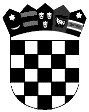 R E P U B L I K A   H R V A T S K APRIMORSKO-GORANSKA  ŽUPANIJA                  GRAD RIJEKAUpravni odjel za odgoj i obrazovanje, kulturu, sport i mladeU Rijeci, 26. siječnja 2024. godinePrijedlog rang-lista pristupnika natječaju za dodjelu stipendija studentima prema socijalnim kriterijima u akademskoj godini 2023./2024.godiniPovjerenstvo za stipendiranje:	Lucija Kero	Sanda Sušanj	Maja Pudić	Karmen Milotić Parać                Luka ČankovićRANGŠIFRE PRISTUPNIKANAZIV FAKULTETABODOVI UKUPNO1.1084053FAKULTET ZDRAVSTVENIH STUDIJA802.1084006AKADEMIJA PRIMJENJENIH UMJETNOSTI SVEUČILIŠTA U RIJECI602.1084779EKONOMSKI FAKULTET U RIJECI603.1084340PRAVNI FAKULTET U RIJECI40